Mladý chemik na Střední škole logistiky a chemie 2023, 2024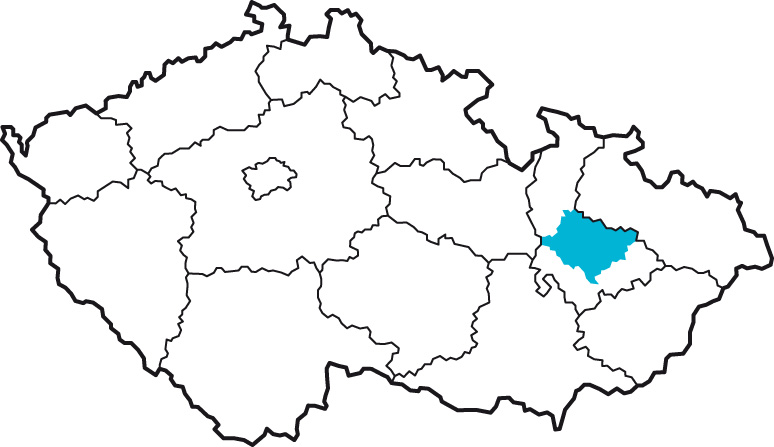 Pořadatel:Střední škola logistiky a chemie OlomoucRegion:OlomouckoPartner:Farmak, a.s. OlomoucKontakt:Ing. Daniela Hradilová hradilova@sslch.czSoutěž na školním webu:www.sslch.cz1.kolo (na ZŠ): vědomostní test do 3. 11. 2023, vypracují při hodině chemie na své ZŠ. Učitelé vytisknou zaslané testy, otestují žáky, sami vyhodnotí výsledky a vyberou 3 nejlepší žáky z každé ZŠ. Výsledky 1. kola (jména 3 nejlepších) odešlou učitelé ZŠ na adresu hradilova@sslch.cz . Uvedou též celkový počet testovaných žákůKrajské kolo: úterý 12. 12. 2023, SŠLCH Olomoucpostupují do něho 3 nejlepší žáci z každé ZŠ. Toto kolo bude probíhat v prostorách pořádající SŠ a formou testu prověří teoretické znalosti chemie soutěžících. V případě rovnosti bodů obsadí lepší pozici ten žák, který vypracoval test v kratším čase. Dvacet až třicet (dle počtu účastníků) nejúspěšnějších postoupí do 3. kola – regionálního finále. V případě nepříznivé epidemiologické situace bude 2. kolo realizováno distančně formou on-line testuRegionální finále: úterý 30. 1. 2024, SŠLCH Olomoucse uskuteční v laboratořích SŠLCH. Laboratorní práce prověří praktické dovednosti třicítky nejlepších. Celkové pořadí určí výsledky 2. a 3. kola (součet bodových zisků). V případě rovnosti bodů rozhoduje nejprve bodový zisk z teoretické části 2. kola, pokud i zde panuje rovnost, lepší pozici obsadí ten žák, který test vypracoval v kratším čase. Vítězové budou odměněni při slavnostním vyhlášení výsledků ve stejný den.  V případě nepříznivé epidemiologické situace bude 3. kolo realizováno distančně formou on-line testu. Celostátní finále soutěže  červen 2024 v prostorách Fakulty chemicko-technologické Univerzity Pardubicepozvánky pro postupující žáky budou rozeslány na základní školy v květnu 2024počet účastníků: 40 žáků. Z každého regionálního finále postoupí nejméně 2 nejlepší, kteří budou doplněni dalšími žáky dle účasti v 2. kole v jednotlivých krajích 